Program (June 24)08:00-08:20  Opening RemarksChair person：Rodney S. Ruoff08:20-09:10  Eiichi Nakamura (The Univ. of Tokyo, Japan)Atomic Resolution Electron Microscopy for Organic Chemistry09:10-09:45  Dirk M. Guldi (Univ. of Erlangen-Nurnberg, Germany)Nanocarbons for Solar Energy Conversion Schemes09:45-10:05  Photo10:05-10:30  Coffee BreakChair person：Tatsuhisa Kato &  Takeharu Haino10:30-10:55  Yutaka Matsuo (The Univ. of Tokyo, Japan/ Univ. of Sci. and Tech. of China)Chemical Modification of Lithium-ion-containing [60]fullerene: Synthesis and Structural Characterization of Both [5,6]- and [6,6]-Methano[60]fullerenes10:55-11:20  Yutaka Maeda (Tokyo Gakugei Univ., Japan)Functionalization of single-walled carbon nanotubes: Control of their photoluminescence properties11:20-11:40  Lai Feng (Soochow Univ., China)Perylene-Based Composites as Effective and Inexpensive Electron Transport Layers for Polymer Solar Cells and Perovskite Solar Cells11:40-12:00  Hiroshi Ueno (Northeast Normal Univ., China)Electrochemical Reduction of Cationic Li+@C60: Isolation and Characterizationof Neutral Li@C6012:00-13:30  LunchChair person：Xing Lu & Yutaka Matsuo13:30-13:55  Ting Cai (China Pharmaceutical University, China)Positron emission tomography (PET) guided glioblastoma targeting by a fullerene-based nanoplatform with fast renal clearance13:55-14:20  Yoko Yamakoshi (Swiss Federal Institute of Technology Zurich, Switzerland)Water-soluble fullerene derivatives for bio-application14:20-14:45  Takeharu Haino (Hiroshima Univ., Japan)Chemical Properties of Edge-Functionalized Graphenes14:45-15:10  Steven Stevenson (Purdue Univ., Fort Wayne, USA)Plasma synthesis and Separation of Less-Common Endohedral Metallofullerenes15:10-15:35  Coffee BreakChair person：Steven Stevenson & Yasujiro Murata15:35-15:55  Qianyan Zhang (Xiamen Univ., China)Functional modification of corannulene and fullerene, and their applications15:55-16:15  Mitsuaki Suzuki (Josai Univ., Japan)Structural analysis of non-IPR endohedral metallofullerenes16:15-16:35  Xingfa Gao (Jiangxi Normal Univ., China)Mechanisms of the enzyme-like activities of graphene oxides16:35-17:00  Muqing ChenMetallofullerene-Based Lewis Acid-Base Pairs17:00-18:00  Poster Session18:00-19:00  DinnerProgram (June 25)Chair person：Dirk M. Guldi & Takeshi Akasaka08:00-08:35  Rodney S. Ruoff (IBS Center for Multidimensional Carbon Materials, Korea)Fullerenes, nanotubes, graphene, and diamond at the CMCM08:35-09:10  Hiroshi Imahori (Kyoto Univ., Japan)Photoinduced Electron transfer in Functionalized Nanocarbons 09:10-09:45  Tatsuhisa Kato (Kyoto Univ., Japan)High Spin States of Metallofullerenes09:45-10:10  Coffee BreakChair person：Josef Poblet & Zdenek Slanina10:10-10:35  Toshiya Okazaki (AIST, Japan)Dispersion states of carbon nanotubes in solvents and polymers10:35-11:00  Kentaro Tashiro (NIMS, Japan)Controlled Sequence as a Research Target in Chemistry and Materials Science11:00-11:20  Ning Chen (Soochow Univ., China)New Frontier in Fullerene Chemistry: Unique bonding motifs and cage structures in Actinide Endohedral Fullerenes11:20-11:40  Hiroshi Okada (The Univ. of Tokyo， Japan)Derivatization of Lithium-ion-containing fullerene, Li+@C6011:40-12:00  Yuta Takano (Hokkaido Univ., Japan)Unique Properties of Paramagnetic Endohedral Metallofullerenes for the Future Molecular Tools12:00-13:30  LunchChair person：Hiroshi Imahori & Yoko Yamakoshi13:30-14:00  Josef Poblet (Univ. of Rovira i Virgili, Spain)Electronic structure and growth of endohedral metallofullerenes14:00-14:25  Zdenek Slanina (Huazhong Univ. of Sci. and Tech., China)Evaluations of Endohedral Stabilities14:25-14:50  Yasujiro Murata (Kyoto Univ., Japan)Synthesis of Endofullerenes by Molecular Surgery14:50-15:15  Ken Kokubo (Osaka Univ., Japan)Synthesis of polyhydroxylated and Li ion-encapsulated fullerene derivatives15:15-15:40  Coffee BreakChair person：Toshiya Okazaki & Ning Chen15:40-16:00  Xing Lu (Huazhong Univ. of Sci. and Tech., China)Structures and chemical properties of new metallofullerenes16:00-16:20  Maira R. Cerón Hernández (Lawrence Livermore National Laboratory,  USA)Bis-1,3-dipolar Cycloaddition of M3N@Ih-C80 (M = Sc, Lu, Y and Er) and [60]Fullerene-grafted 3D Mesoporous Graphene Macro-Assemblies (GMAs)16:20-16:40  Michio Yamada (Tokyo Gakugei Univ., Japan)Unveiling the unique chemical reactivity of endohedral metallofullerenes16:40-17:00  Peng Jin (Hebei Univ. of Tech., China)Comparative study on the N-heterocyclic carbene adducts of Ih-C60, D5h-C70 and Sc3N@Ih-C8017:00-17:10  Closing Remarks17:10-18:00  Dinner19:00-21:00  Han Show (Circus Performance)Poster SessionP1-Laura Abella: On the formation of Chlorofullerenes.P2-DongYi Ao: Influence of nickel content in the copper-nickel alloy on the growth of graphene.P3-Yajuan Hao: Isomeric Sc2O@C78 Related by a Single-Step Stone-Wales Transformation: Key Links in an Unprecedented Fullerene Formation Pathway.P4-Fei Jin: Skeletal Transformation of a Classical Fullerene C88 into a Nonclassical Fullerene Chloride C84Cl30 Bearing Quaternary Sequentially Fused Pentagons.P5-Cheng Li: An endohedral metal's metastable structure was detected inside Gd@C2v(9)-C82 metallofullerene when co-crystallized with α-S8.P6-Fa-Bao Li: Metal-free-mediated synthesis of fulleropyrrolines by the reaction of [60]fullerene with β-substituted ethylamines.P7-Jie Li: Ethylenediamine Functionalized Fullerene Nanoparticles as Electron Transport Layer for Inverted Polymer Solar Cells.P8-Meng-Yang Li: Vanadium Enact a Determinant Destabilizing Role in VxSc3-xN@Ih(31924)-C80(0≤x≤3).P9-Qiaozhi Li： Theoretical characterization on endohedral metallofullerene La2C94.P10-Song Wang: Singly Bonded Monoadduct rather than Methanofullerene: Manipulating the Addition Pattern of Trimetallic Nitride Clusterfullerene through One Endohedral Metal Atom Substitution.P11-GuanWu Wang: Functionalization of [60]fullerene initiated by palladium-catalyzed C-H activation.P12-Taishan Wang: Paramagnetic metallofullerenes and spin manipulation.P13-Bo Wu: Photoexcited Electron Dynamics of Scandium Endohedral Metallofullerenes.P14-Dan Xu: Synthesis of Homoazafullerene and Azahomoazafullerene.P15-Yaofeng Wang: Synthesis, Isolation and Characterization of Thorium Based Endohedral Actinide Fullerenes.P16-Xingxing Zhang: Synthesis, isolation and characterization of novel Uranium-Based Endohedral Fullerenes.P17-Hao Zhang: Hydrolysis initiated domino-process on the rim of open-cage C60 derivatives including decarbonylation and double dehydration.P18-Pei Zhao: Bingel-Hirsch Reaction on Sc2C2@C3v(8)-C82.P19-Xianjun Zhu: Simply Controlling the Morphologies of Fullerenes: from Cubic to Dice-Shaped Fullerenes Crystals.P20-Wangqiang Shen: Isolation and Structural Characterization of Lu2C2n.P21-Changwang Pan: Synthesis and Structural Elucidation of Y2C2@C2n (2n = 86, 88 and 90).P22-Bo Jin: Chlorofullerene C60Cl6: A Precursor for Straightforward Preparation of Highly Water Soluble Poly-hydroxypyridinone Fullerene Derivatives as Potential Radionuclide ChelatorsTime: June 24Content08:00-08:20Opening RemarksChair person：Rodney S. RuoffChair person：Rodney S. Ruoff08:20-09:10Eiichi Nakamura09:10-09:45Dirk M. Guldi09:45-10:05Photo10:05-10:30Coffee BreakChair person：Tatsuhisa Kato & Takeharu HainoChair person：Tatsuhisa Kato & Takeharu Haino10:30-10:55Yutaka Matsuo10:55-11:20Yutaka Maeda11:20-11:40Lai Feng11:40-12:00Hiroshi Ueno12:00-13:30LunchChair person：Xing Lu & Yutaka MatsuoChair person：Xing Lu & Yutaka Matsuo13:30-13:55Ting Cai13:55-14:20Yoko Yamakoshi14:20-14:45Takeharu Haino14:45-15:10Steven Stevenson15:10-15:35Coffee BreakChair person：Steven Stevenson & Yasujiro MurataChair person：Steven Stevenson & Yasujiro Murata15:35-15:55Qianyan Zhang15:55-16:15Mitsuaki Suzuki16:15-16:35Xingfa Gao16:35-17:00Muqing Chen17:00-18:00Poster Session18:00-19:00DinnerTime: June 25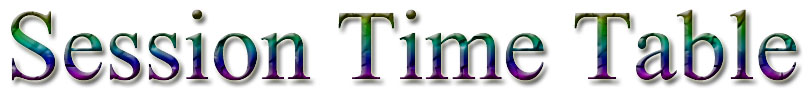 ContentChair person：Dirk M. Guldi & Takeshi AkasakaChair person：Dirk M. Guldi & Takeshi Akasaka08:00-08:35Rodney S. Ruoff08:35-09:10Hiroshi Imahori09:10-09:45Tatsuhisa Kato09:45-10:10Coffee BreakChair person：Josef Poblet & Zdenek SlaninaChair person：Josef Poblet & Zdenek Slanina10:10-10:35Toshiya Okazaki10:35-11:00Kentaro Tashiro11:00-11:20Ning Chen11:20-11:40Hiroshi Okada11:40-12:00Yuta Takano12:00-13:30LunchChair person：Hiroshi Imahori & Yoko YamakoshiChair person：Hiroshi Imahori & Yoko Yamakoshi13:30-14:00Josef Poblet14:00-14:25Zdenek Slanina14:25-14:50Yasujiro Murata14:50-15:15Ken Kokubo15:15-15:40Coffee BreakChair person：Toshiya Okazaki & Ning ChenChair person：Toshiya Okazaki & Ning Chen15:40-16:00Xing Lu16:00-16:22Maira R. Cerón Hernández16:20-16:40Michio Yamada16:40-17:00Peng Jin17:00-17:10Closing Remarks17:10-18:00Dinner19:00-21:00Han Show (Circus Performance)